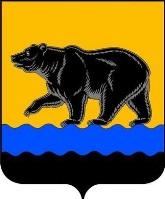 ДУМА  ГОРОДА  НЕФТЕЮГАНСКАР Е Ш Е Н И Е                ПроектО внесении изменений в решение Думы города Нефтеюганска от 27.02.2013 № 499-V «Об установлении учетной нормы и нормы предоставления жилого помещения по договорам социального найма»Принято Думой города____________ 2021 годВ соответствии с Федеральным законом от 06.10.2003 № 131-ФЗ                 «Об общих принципах организации местного самоуправления в Российской Федерации», Жилищным кодексом Российской Федерации, руководствуясь Уставом города Нефтеюганска, заслушав решение комиссии по городскому хозяйству, Дума города решила:1.Внести в решение Думы города Нефтеюганска от 27.02.2013 № 499-V «Об установлении учетной нормы и нормы предоставления жилого помещения по договорам социального найма» следующие изменения:1.1.В пункте 2 слова: «26 квадратных метров» заменить словами: «33 квадратных метров».2.Опубликовать решение в газете «Здравствуйте, нефтеюганцы!»                      и разместить на официальном сайте органов местного самоуправления города Нефтеюганска в сети Интернет. 3.Решение вступает в силу после его официального опубликования.Исполняющий обязанности                                         Председатель Думыглавы города Нефтеюганска				       города Нефтеюганска   ______________ А.В.Пастухов                                   ___________ Н.Е.Цыбулько«___» __________ 2021 года№ _____- VI